Občanské sdružení  Za Chotějovice za finanční podpory obce Světec vás zve na cestopisnou přednáškuPobaltské republiky a Petrohradstředa 26. února od 17.30 hodin, knihovna Chotějovicepřednášku připravila Hana Vackovátěšíme se na  vaši účast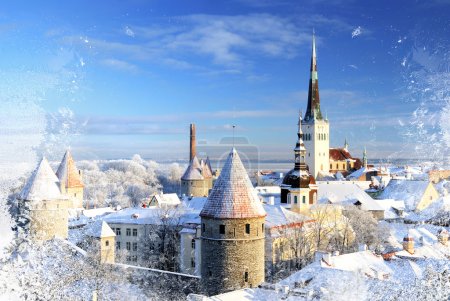 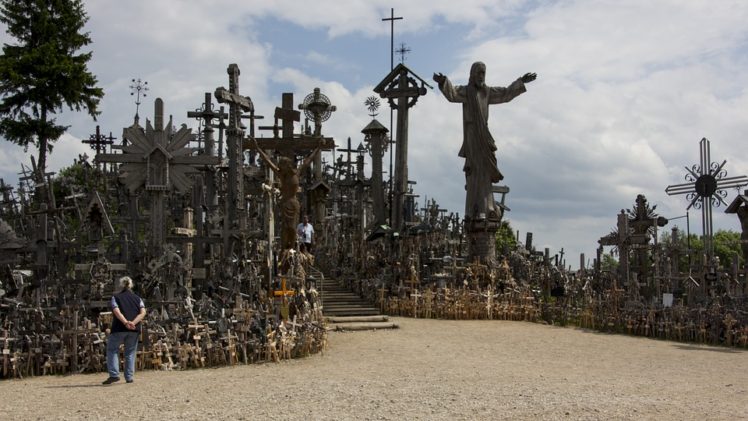 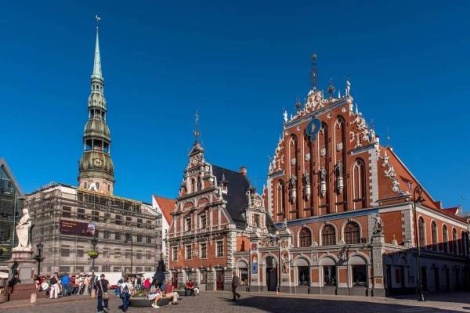 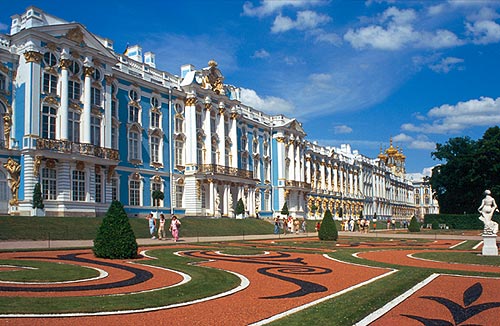 